           Решение Собрания депутатов  Большесундырского сельского поселения Моргаушского района Чувашской Республики  от 29 марта 2021 года №С-12/1О внесении изменений в решение Собрания депутатов Большесундырского сельского поселения Моргаушского района Чувашской Республики от 14.12.2020 г. № С-6/1 «О бюджете  Большесундырского сельского поселения Моргаушского района Чувашской Республики на 2021 год и  плановый период 2022 и 2023 годов»В соответствии со статьей 23 Положения «О регулировании бюджетных правоотношений в Большесундырском сельском поселении Моргаушского района Чувашской Республики», утвержденного решением Собрания депутатов Большесундырского сельского поселения Моргаушского района Чувашской Республики от 17.10.2014 года № С-57/2 Собрание депутатов Большесундырского сельского поселения Моргаушского района Чувашской Республики решило: Статья 1. Внести в решение Собрания депутатов Большесундырского сельского поселения Моргаушского района Чувашской Республики от 14.12.2020 года № С-6/1 «О бюджете Большесундырского сельского поселения Моргаушского района Чувашской Республики на 2021 год и плановый период 2022 и 2023 годов» следующие изменения:статью 1 изложить в следующей редакции: «1. Утвердить основные характеристики бюджета Большесундырского сельского поселения Моргаушского района Чувашской Республики на 2021 год:прогнозируемый общий объем доходов бюджета Большесундырского сельского поселения Моргаушского района Чувашской Республики в сумме 17 027,4 тыс. рублей, в том числе объем межбюджетных трансфертов из районного бюджета Моргаушского района Чувашской Республики в сумме 13 352,1 тыс. рублей;общий объем расходов бюджета Большесундырского сельского поселения Моргаушского района Чувашской Республики в сумме 17 138,1 тыс. рублей;предельный объем муниципального долга в сумме 0,00 тыс. рублей;верхний предел муниципального внутреннего долга на 1 января 2022 года в сумме 0,00 тыс. рублей, в том числе верхний предел долга по муниципальным гарантиям в сумме 0,00 тыс. рублей;прогнозируемый дефицит бюджета Большесундырского сельского поселения Моргаушского района Чувашской Республики в сумме 110,7 тыс. рублей.2. Утвердить основные характеристики бюджета Большесундырского сельского поселения Моргаушского района Чувашской Республики на 2022 год:прогнозируемый общий объем доходов бюджета Большесундырского сельского поселения Моргаушского района Чувашской Республики в сумме 17 695,4 тыс. рублей, в том числе объем межбюджетных трансфертов из районного бюджета Моргаушского района Чувашской Республики в сумме 14 174,1 тыс. рублей;общий объем расходов бюджета Большесундырского сельского поселения Моргаушского района Чувашской Республики в сумме 17 695,4 тыс. рублей, в том числе условно утвержденные расходы в сумме 213,6 тыс. рублей.предельный объем муниципального долга в сумме 0,00 тыс. рублей;верхний предел муниципального внутреннего долга на 1 января 2022 года в сумме 0,00 рублей, в том числе верхний предел долга по муниципальным гарантиям в сумме 0,00 тыс. рублей.3. Утвердить основные характеристики бюджета Большесундырского сельского поселения Моргаушского района Чувашской Республики на 2023 год:прогнозируемый общий объем доходов бюджета Большесундырского сельского поселения Моргаушского района Чувашской Республики в сумме 17 630,2 тыс. рублей, в том числе объем межбюджетных трансфертов из районного бюджета Моргаушского района Чувашской Республики в сумме 14 047,6 тыс. рублей;общий объем расходов бюджета Большесундырского сельского поселения Моргаушского района Чувашской Республики в сумме 17 630,2 тыс.  рублей, в том числе условно утвержденные расходы в сумме 423,5 тыс. рублей;предельный объем муниципального долга в сумме 0,00 тыс. рублей;верхний предел муниципального внутреннего долга на 1 января 2023 года в сумме 0,00 рублей, в том числе верхний предел долга по муниципальным гарантиям в сумме 0,00 тыс. рублей.»;2) приложение 4 изложить в следующей редакции:3) приложение 5 изложить в следующей редакции:4) в статье 7:в части 1:в пункте «а» слова «приложения 6» заменить словами «приложениям 6-6.1;	в пункте «б» слова «приложения 7» заменить словами «приложениям 7-7.1;	в пункте «в» слова «приложения 8» заменить словами «приложениям 8-8.1;в пункте «г» слова «приложения 9» заменить словами «приложениям 9-9.1;	в пункте «д» слова «приложения 10» заменить словами «приложениям 10-10.1;в части 2:в абзаце 2 слова «1 910,4 рублей» заменить словами «2 371,2 рублей»;в абзаце 6 слова «1 910,4 рублей» заменить словами «2 260,5 рублей».5) в статье 8:часть 1 изложить в следующей редакции:1.Установить, что в составе бюджета Большесундырского сельского поселения Моргаушского района Чувашской Республики учтены расходы за счет целевых субсидий и субвенций из республиканского бюджета Чувашской Республики:на 2020 год в сумме 6 582,7 тыс. рублей, в том числе на:капитальный ремонт и ремонт автомобильных дорог общего пользования местного значения в границах населенных пунктов поселения, в сумме 573,4 тыс. рублей;содержание автомобильных дорог общего пользования местного значения в границах населенных пунктов поселения, в сумме 454,9 тыс. рублей;осуществление полномочий по первичному воинскому учету на территориях, где отсутствуют военные комиссариаты, в сумме 206,8 тыс. рублей;осуществление государственных полномочий Чувашской Республики по организации на территории поселений мероприятий при осуществлении деятельности по обращению с животными без владельцев в сумме 42,6 тыс. рублей;формирование современной городской среды в сумме 2 430,8 тыс. рублей; реализация мероприятий по благоустройству дворовых территорий и тротуаров в сумме 2 874,1 тыс.рублей;на 2022 в сумме 9 084,0 тыс. рублей, в том числе на:капитальный ремонт и ремонт автомобильных дорог общего пользования местного значения в границах населенных пунктов поселения, в сумме 1 037,8 тыс. рублей;содержание автомобильных дорог общего пользования местного значения в границах населенных пунктов поселения, в сумме 454,9 тыс. рублей;осуществление полномочий по первичному воинскому учету на территориях, где отсутствуют военные комиссариаты, в сумме 211,2 тыс. рублей;осуществление государственных полномочий Чувашской Республики по организации на территории поселений мероприятий при осуществлении деятельности по обращению с животными без владельцев в сумме 42,6 тыс. рублей;формирование современной городской среды в сумме 7 382,5 тыс. рублей; на 2023 в сумме 9 138,4 тыс. рублей, в том числе на:капитальный ремонт и ремонт автомобильных дорог общего пользования местного значения в границах населенных пунктов поселения, в сумме 1 037,8 тыс. рублей;содержание автомобильных дорог общего пользования местного значения в границах населенных пунктов поселения, в сумме 454,8 тыс. рублей;осуществление полномочий по первичному воинскому учету на территориях, где отсутствуют военные комиссариаты, в сумме 220,7 тыс. рублей;осуществление государственных полномочий Чувашской Республики по организации на территории поселений мероприятий при осуществлении деятельности по обращению с животными без владельцев в сумме 42,6 тыс. рублей;формирование современной городской среды в сумме 7 382,5 тыс. рублей»; 6)  дополнить приложением 6.1 следующего содержания:                                                                                                                       «                                                                          Приложение 6.1к решению Собрания депутатов                                                                                                                                   Большесундырского сельского поселенияМоргаушского района Чувашской Республики от 14.12.2020. № С-6/1  «О бюджете Большесундырского сельского поселения Моргаушского района Чувашской Республики на 2021 год и плановый период 2022 и 2023 годов»ИЗМЕНЕНИЕраспределения бюджетных ассигнований по разделам, подразделам,целевым статьям (муниципальным программам Моргаушского района Чувашской Республики и непрограммным направлениям деятельности) и группам (группам и подгруппам) видов расходов классификациирасходов бюджета Большесундырского сельского поселенияМоргаушского района Чувашской Республики на 2021 год,предусмотренного приложениями 6 к решению Собрания депутатовБольшесундырского сельского поселения Моргаушского районаЧувашской Республики «О бюджете Большесундырского сельскогопоселения Моргаушского района Чувашской Республикина 2021 год и плановый период 2022 и 2023 годов»       (тыс. руб.)               »;7) дополнить приложением 7.1 следующего содержания«Приложение 7.1к решению Собрания депутатов                                                                                                                                   Большесундырского сельского поселенияМоргаушского района Чувашской Республики от 14.12.2020 г. № С-6/1 «О бюджете Большесундырского                                                                                                               сельского поселения Моргаушского района Чувашской Республики на 2021 год и плановый период 2022 и 2023 годов»»;8) дополнить приложением 8.1 следующего содержания:                                                                                                                       «Приложение 8.1к решению Собрания депутатов                                                                                                                                   Большесундырского сельского поселенияМоргаушского района Чувашской Республики от 14.12.2020 г. № С-6/1 «О бюджете Большесундырского сельского поселения Моргаушского района Чувашской Республики на 2021 год и плановый период 2022 и 2023 годов»ИЗМЕНЕНИЕраспределения бюджетных ассигнований по целевым статьям (муниципальным программам Моргаушского района Чувашской Республики и непрограммным направлениям деятельности), группам (группам и подгруппам) видов расходов, разделам, подразделам классификациирасходов бюджета Большесундырского сельского поселенияМоргаушского района Чувашской Республики на 2021 год,предусмотренного приложениями 8 к решению Собрания депутатовБольшесундырского сельского поселения Моргаушского районаЧувашской Республики «О бюджете Большесундырского сельскогопоселения Моргаушского района Чувашской Республикина 2021 год и плановый период 2022 и 2023 годов»    (тыс.руб.)              »; 9) дополнить приложением 9.1 следующего содержания:                                                                                                                    «Приложение 9.1к решению Собрания депутатов                                                                                                                                   Большесундырского сельского поселенияМоргаушского района Чувашской Республики от 14.12.2020 г. № С-6/1 «О бюджете Большесундырского                                                                                                              сельского поселения Моргаушского района Чувашской Республики на 2021 год и плановый период 2022 и 2023 годов»ИЗМЕНЕНИЕраспределения бюджетных ассигнований по целевым статьям (муниципальным программам Моргаушского района Чувашской Республики и непрограммным направлениям деятельности), группам (группам и подгруппам) видов расходов, разделам, подразделам классификациирасходов бюджета Большесундырского сельского поселенияМоргаушского района Чувашской Республики на 2022 и 2023 годы,предусмотренного приложением 9 к решению Собрания депутатовБольшесундырского сельского поселения Моргаушского районаЧувашской Республики «О бюджете Большесундырского сельскогопоселения Моргаушского района Чувашской Республикина 2021 год и плановый период 2022 и 2023 годов»(тыс.руб.)10) дополнить приложением 10.1 следующего содержания:                                                                                                                      «Приложение 10.1к решению Собрания депутатов                                                                                                                                   Большесундырского сельского поселенияМоргаушского района Чувашской Республики от 14.12.2020г. № С-52/1 «О бюджете Большесундырского сельского поселения Моргаушского района Чувашской Республики на 2020 год и плановый период 2021 и 2022 годов»ИЗМЕНЕНИЕведомственной структуры расходов бюджета Большесундырского сельского поселенияМоргаушского района Чувашской Республики на 2021 год,предусмотренного приложениями 10 к  решению Собрания депутатовБольшесундырского сельского поселения Моргаушского районаЧувашской Республики «О бюджете Большесундырского сельскогопоселения Моргаушского района Чувашской Республикина 2021 год и плановый период 2022 и 2023 годов»                                                                                                                                                   (тыс.руб.)»;11) дополнить приложением 11.1 следующего содержания:                                                                                                                      «Приложение 11.1к решению Собрания депутатов                                                                                                                                   Большесундырского сельского поселенияМоргаушского района Чувашской Республики от 14.12.2020г. № С-6/1 «О бюджете Большесундырского                                                                                                              сельского поселения Моргаушского района Чувашской Республики на 2021 год и плановый период 2022 и 2023 годов»ИЗМЕНЕНИЕведомственной структуры расходов бюджета Большесундырского сельского поселенияМоргаушского района Чувашской Республики на 2022 и 2023 годы,предусмотренного приложениями 11 к решению Собрания депутатовБольшесундырского сельского поселения Моргаушского районаЧувашской Республики «О бюджете Большесундырского сельскогопоселения Моргаушского района Чувашской Республикина 2021 год и плановый период 2022 и 2023 годов» (тыс.руб.)     12) приложение 12 изложить в следующей редакции: Приложение 12к решению Собрания депутатов Большесундырского сельского поселения Моргаушского района Чувашской Республики от 14.12.2020 г. № С-6/1«О бюджете Большесундырского сельского поселения Моргаушского района Чувашской Республики на 2021 год и плановый период 2022 и 2023 годов»Источники внутреннегофинансирования дефицита бюджета Большесундырского сельского поселения Моргаушского района Чувашской Республики на 2021 годСтатья 2.  Настоящее решение опубликовать в средствах массовой информации.         Глава Большесундырского сельского поселения  Н.А.МарееваПостановление администрации  Большесундырского сельского поселения Моргаушского района Чувашской Республики  от 30 марта 2021 года №10Постановление администрации  Большесундырского сельского поселения Моргаушского района Чувашской Республики  от 30 марта 2021 года №11О мерах по обеспечению пожарной безопасности объектов экономики  и населенных пунктов Большесундырского сельского поселения на весенне-летний период 2021 года.Во исполнение федерального законодательства, законодательства Чувашской Республики, нормативных правовых актов Министерства по делам гражданской обороны, чрезвычайным ситуациям и ликвидации последствий стихийных бедствий Российской Федерации в части обеспечения мер пожарной безопасности, указания №9 Кабинета Министров Чувашской Республики от 22 марта 2021 года «Об организации подготовки к весенне-летнему пожароопасному сезону 2021 года», в целях предупреждения и снижения количества пожаров, своевременного принятия мер по предотвращению лесных пожаров и обеспечению эффективной борьбы с ними, устойчивого функционирования объектов экономики и жизнеобеспечения населения на территории Большесундырского сельского поселения Моргаушского района Чувашской Республики в весенне-летний пожароопасный период 2021 года, администрация Большесундырского сельского поселения  Моргаушского района Чувашской Республики  п о с т а н о в л я е т:1. Совместно с депутатами, старостами и  с представителями пожарной части №37 казенного учреждения «Чувашская республиканская противопожарная служба» ГКЧС Чувашии (по согласованию), отделением надзорной деятельности по Моргаушскому району УНД Главного Управления Министерства чрезвычайных ситуаций Российской Федерации по Чувашской Республике-Чувашии  (по согласованию) организовать и провести на территории населенных пунктов Большесундырского сельского поселения встречи с населением по вопросам обеспечения мер пожарной безопасности в весенне-летний пожароопасный период. 2. Совместно с работниками ГИБДД (по согласованию), участковым уполномоченным полиции усилить контроль за парковкой автотранспорта на территориях, прилегающих к многоэтажным административно-общественным зданиям и жилым домам, в целях обеспечения проезда пожарно-спасательной техники.3. Работникам администрации сельского поселения организовать размещение на информационных щитах средств наглядной противопожарной пропаганды, а также распространение их среди населения.4. Старостам населенных пунктов (по согласованию): 4.1. Организовать в населенных пунктах на период с 30 апреля по 30 октября 2021 года поочередное дежурство граждан в ночное время и вести контроль за несением дежурства. 4.2. Привлекать население к работам по предупреждению и тушению пожаров. 4.3. Запретить сжигание сухой травы и пожнивных остатков на полях и территории населенных пунктов и садоводческих обществ.5. Рекомендовать руководителям предприятий, организаций и учреждений всех форм собственности: 5.1. Провести анализ наличия и технического состояния первичных средств пожаротушения на подведомственных объектах;5.2. Обеспечить содержание дорог, проездов и подъездов к зданиям, сооружениям, открытым складам, наружным пожарным лестницам и водоисточникам, используемым для целей пожаротушения, свободными для проезда пожарной техники.5.3. Привести в надлежащее состояние источники наружного противопожарного водоснабжения, расположенные на подведомственной территории.5.4. Организовать очистку территорий от сгораемого мусора и отходов производства, отключение электроснабжения пустующих и не эксплуатирующихся в весенне-летнее время объектов.5.5. Запретить сжигание сухой травы и пожнивных остатков на своей территории. 6. Рекомендовать руководителям крестьянско-фермерских хозяйств:6.1. Согласовать планы и порядок привлечения сил и средств для тушения пожаров, определить ответственных лиц.6.2. Организовать обучением механизаторов, работников, привлекаемых к весенним полевым работам, заготовке кормов и уборке урожая, правилам пожарной безопасности по программе пожарно-технического минимума.6.3. Запретить сжигание сухой травы и пожнивных остатков на полях.7. Рекомендовать руководителям учреждений дошкольного и школьного образования:7.1. Перед началом летних каникул организовать в школах и дошкольных учреждениях дополнительные выступления и беседы о причинах возникновения пожаров.7.2.  Обеспечить подготовку и проведение в учреждениях дошкольного и школьного образования мероприятий по обучению и закреплению правил пожарной безопасности, комплекса противопожарных мероприятий: «Дня защиты детей», «Месячника безопасности на водных объектах», «Месячника борьбы с пожарами от детской шалости с огнем», «Месячника гражданской защиты».7.3. При организации отдыха в дневных оздоровительных лагерях с дневным пребыванием при образовательных учреждениях строго руководствоваться правилами пожарной безопасности.6. Признать утратившим силу постановление администрации Большесундырского сельского поселения от 03.04.2020 г. №26 «О мерах по обеспечению пожарной безопасности объектов экономики и населенных пунктов Большесундырского сельского поселения на весенне-летний период 2020 года».7.    Контроль за выполнением настоящего постановления оставляю за собой.8. Настоящее постановление вступает в силу после его официального опубликования.Глава Большесундырского сельского поселения    Н.А.МарееваПостановление администрации  Большесундырского сельского поселения Моргаушского района Чувашской Республики  от 30 марта 2021 года №12О проведении месячника по санитарно-экологической очистке и благоустройству населенных пунктовБольшесундырского сельского поселения Моргаушского района Чувашской РеспубликиВ целях создания благоприятных условий для проживания граждан, упорядочения работ по санитарно-экологической очистке и благоустройству населенных пунктов, а также обеспечения чистоты и порядка на территории Большесундырского сельского поселения Моргаушского района Чувашской Республики:Провести с 15 апреля по 15 мая 2021 года месячник по санитарно-экологической очистке и благоустройству населенных пунктов Большесундырского сельского поселения Моргаушского района Чувашской Республики.Утвердить план мероприятий по проведению месячника по санитарно-экологической очистке и благоустройству населенных пунктов Большесундырского сельского поселения Моргаушского района Чувашской Республики (прилагается).3. Рекомендовать:3.1. Руководителям предприятий и организаций независимо от форм собственности, расположенных на территории Большесундырского сельского поселения Моргаушского района Чувашской Республики, организовать работы по: - благоустройству и по санитарной очистке улиц и прилегающих территорий предприятий и организаций, придомовых территорий; - благоустройству территорий многоквартирных домов; детских площадок;          - благоустройству водоохранных зон и зон санитарной охраны источников питьевого и хозяйственного водоснабжения;          - благоустройству памятников и обелисков, территорий кладбищ;          - посадке зеленых насаждений, разбивке цветников и газонов.          3.2. Старостам населенных пунктов и депутатам Собрания депутатов Большесундырского сельского поселения обеспечить массовое привлечение населения на проведение работ по весенней санитарной очистке и благоустройству улиц населенных пунктов Моргаушского района Чувашской Республики, придомовых территорий, кладбищ, посадке деревьев и кустарников;4. Специалисту администрации сельского поселения создать баннер на официальном сайте сельского поселения и обеспечить систематическое освещение хода проводимых мероприятий по санитарно-экологической очистке и благоустройству населенных пунктов Большесундырского сельского поселения Моргаушского района Чувашской Республики.5. Контроль за исполнением настоящего распоряжения оставляю за собой.6. Настоящее распоряжение разместить на официальном сайте администрации Большесундырского сельского поселения Моргаушского района Чувашской Республики.Глава Большесундырского сельского поселения  Н.А.МарееваПриложение к распоряжению администрацииБольшесундырского сельского поселенияМоргаушского районаЧувашской Республикиот 30.03.2021 г. N 12ПЛАНМЕРОПРИЯТИЙ ПО ПРОВЕДЕНИЮ МЕСЯЧНИКА ПО  САНИТАРНО-ЭКОЛОГИЧЕСКОЙ ОЧИСТКЕ И БЛАГОУСТРОЙСТВУ НАСЕЛЕННЫХ ПУНКТОВ БОЛЬШЕСУНДЫРСКОГО СЕЛЬСКОГО ПОСЕЛЕНИЯ МОРГАУШСКОГО РАЙОНА ЧУВАШСКОЙ РЕСПУБЛИКИ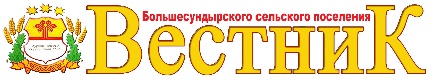 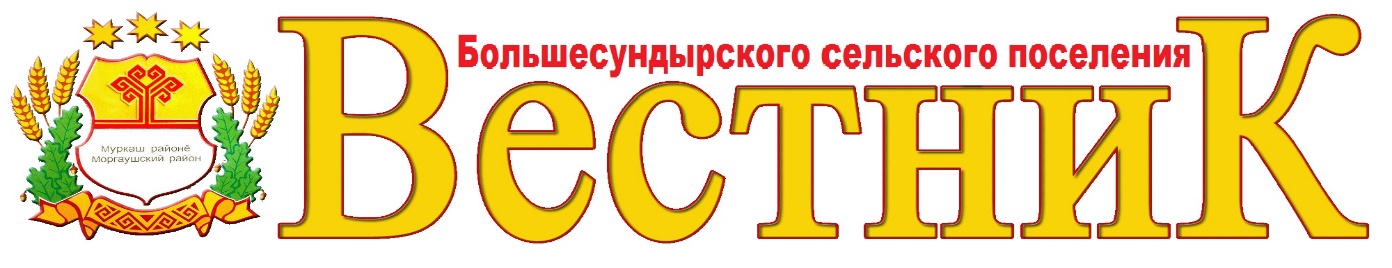                                           Приложение 4                                          Приложение 4к решению Собрания депутатов Большесундырскогок решению Собрания депутатов Большесундырскогосельского поселения Моргаушского районасельского поселения Моргаушского районаЧувашской Республики от 14.12.2020 г. № С-6/1Чувашской Республики от 14.12.2020 г. № С-6/1«О бюджете Большесундырского сельского поселения«О бюджете Большесундырского сельского поселенияМоргаушского района Чувашской РеспубликиМоргаушского района Чувашской Республикина 2021 год и плановый период 2022 и 2023 годов»на 2021 год и плановый период 2022 и 2023 годов»Прогнозируемые объемы доходов бюджета Большесундырского сельского поселения Моргаушского района Чувашской Республики на 2021 годПрогнозируемые объемы доходов бюджета Большесундырского сельского поселения Моргаушского района Чувашской Республики на 2021 годПрогнозируемые объемы доходов бюджета Большесундырского сельского поселения Моргаушского района Чувашской Республики на 2021 годКод бюджетной классификации Наименование доходаСумма на 2021 год, тыс. руб.ВСЕГО ДОХОДОВ17 027,410000000000000000      НАЛОГОВЫЕ И НЕНАЛОГОВЫЕ ДОХОДЫ3 675,3НАЛОГОВЫЕ ДОХОДЫ3 260,310100000000000000        НАЛОГИ НА ПРИБЫЛЬ, ДОХОДЫ350,210102000010000110Налог на доходы физических лиц 350,210300000000000000        НАЛОГИ НА ТОВАРЫ (РАБОТЫ, УСЛУГИ), РЕАЛИЗУЕМЫЕ НА ТЕРРИТОРИИ РОССИЙСКОЙ ФЕДЕРАЦИИ717,110302000010000110Акцизы по подакцизным товарам (продукции), производимым на территории Российской Федерации717,110500000000000000        НАЛОГИ НА СОВОКУПНЫЙ ДОХОД40,010503000010000110Единый сельскохозяйственный налог40,010600000000000000        НАЛОГИ НА ИМУЩЕСТВО2 143,010601000000000110Налог на имущество физических лиц943,010606000000000110Земельный налог 1 200,010800000000000000        ГОСУДАРСТВЕННАЯ ПОШЛИНА10,0НЕНАЛОГОВЫЕ ДОХОДЫ415,011100000000000000        ДОХОДЫ ОТ ИСПОЛЬЗОВАНИЯ ИМУЩЕСТВА, НАХОДЯЩЕГОСЯ В ГОСУДАРСТВЕННОЙ И МУНИЦИПАЛЬНОЙ СОБСТВЕННОСТИ215,011105000000000120Доходы, получаемые в виде арендной либо иной платы за передачу в возмездное пользование государственного и муниципального имущества (за исключением имущества бюджетных и автономных учреждений, а также имущества государственных и муниципальных унитарных предприятий, в том числе казенных)215,011300000000000000ДОХОДЫ ОТ ОКАЗАНИЯ ПЛАТНЫХ УСЛУГ (РАБОТ) И КОМПЕНСАЦИИ ЗАТРАТ ГОСУДАРСТВА200,020000000000000000      БЕЗВОЗМЕЗДНЫЕ ПОСТУПЛЕНИЯ13 352,020200000000000000      БЕЗВОЗМЕЗДНЫЕ ПОСТУПЛЕНИЯ ОТ ДРУГИХ БЮДЖЕТОВ БЮДЖЕТНОЙ СИСТЕМЫ РОССИЙСКОЙ ФЕДЕРАЦИИ13 143,620210000000000151          Дотации бюджетам бюджетной системы Российской Федерации6 036,420215001000000151Дотации на выравнивание бюджетной обеспеченности6 036,420215002000000151Дотации бюджетам на поддержку мер по обеспечению сбалансированности бюджетов0,020220000000000151          Субсидии бюджетам бюджетной системы Российской Федерации (межбюджетные субсидии)6 340,620230000000000151          Субвенции бюджетам бюджетной системы Российской Федерации249,420240000000000150Иные межбюджетные трансферты517,220700000000000150Поступления от денежных пожертвований, представляемых физическими лицами получателям средств бюджетов сельских поселений30,620700000000000150Прочие безвозмездные поступления в бюджеты сельских поселений177,8                                          Приложение 5                                          Приложение 5                                          Приложение 5к решению Собрания депутатов Большесундырскогок решению Собрания депутатов Большесундырскогок решению Собрания депутатов Большесундырскогосельского поселения Моргаушского районасельского поселения Моргаушского районасельского поселения Моргаушского районаЧувашской Республики от 14.12.2020 г. № С-6/1Чувашской Республики от 14.12.2020 г. № С-6/1Чувашской Республики от 14.12.2020 г. № С-6/1«О бюджете Большесундырского сельского поселения«О бюджете Большесундырского сельского поселения«О бюджете Большесундырского сельского поселенияМоргаушского района Чувашской РеспубликиМоргаушского района Чувашской РеспубликиМоргаушского района Чувашской Республикина 2021 год и плановый период 2022 и 2023 годов»на 2021 год и плановый период 2022 и 2023 годов»на 2021 год и плановый период 2022 и 2023 годов»Прогнозируемые объемы доходов бюджета Большесундырского сельского поселения Моргаушского района Чувашской Республики на 2022 и 2023 годыПрогнозируемые объемы доходов бюджета Большесундырского сельского поселения Моргаушского района Чувашской Республики на 2022 и 2023 годыПрогнозируемые объемы доходов бюджета Большесундырского сельского поселения Моргаушского района Чувашской Республики на 2022 и 2023 годыПрогнозируемые объемы доходов бюджета Большесундырского сельского поселения Моргаушского района Чувашской Республики на 2022 и 2023 годыКод бюджетной классификации Наименование доходаСумма на 2022 год, тыс. руб.Сумма на 2023 год, тыс. руб.ВСЕГО ДОХОДОВ17 695,417 630,210000000000000000      НАЛОГОВЫЕ И НЕНАЛОГОВЫЕ ДОХОДЫ3 521,33 582,6НАЛОГОВЫЕ ДОХОДЫ3 301,33 352,610100000000000000        НАЛОГИ НА ПРИБЫЛЬ, ДОХОДЫ362,5375,010102000010000110Налог на доходы физических лиц 362,5375,010300000000000000        НАЛОГИ НА ТОВАРЫ (РАБОТЫ, УСЛУГИ), РЕАЛИЗУЕМЫЕ НА ТЕРРИТОРИИ РОССИЙСКОЙ ФЕДЕРАЦИИ745,8775,610302000010000110Акцизы по подакцизным товарам (продукции), производимым на территории Российской Федерации745,8775,610500000000000000        НАЛОГИ НА СОВОКУПНЫЙ ДОХОД40,040,010503000010000110Единый сельскохозяйственный налог40,040,010600000000000000        НАЛОГИ НА ИМУЩЕСТВО2 143,02 152,010601000000000110Налог на имущество физических лиц943,0943,010606000000000110Земельный налог 1 200,01 209,010800000000000000        ГОСУДАРСТВЕННАЯ ПОШЛИНА10,010,0НЕНАЛОГОВЫЕ ДОХОДЫ220,0230,011100000000000000        ДОХОДЫ ОТ ИСПОЛЬЗОВАНИЯ ИМУЩЕСТВА, НАХОДЯЩЕГОСЯ В ГОСУДАРСТВЕННОЙ И МУНИЦИПАЛЬНОЙ СОБСТВЕННОСТИ220,0230,011105000000000120Доходы, получаемые в виде арендной либо иной платы за передачу в возмездное пользование государственного и муниципального имущества (за исключением имущества бюджетных и автономных учреждений, а также имущества государственных и муниципальных унитарных предприятий, в том числе казенных)220,0230,020000000000000000      БЕЗВОЗМЕЗДНЫЕ ПОСТУПЛЕНИЯ14 174,114 047,620200000000000000      БЕЗВОЗМЕЗДНЫЕ ПОСТУПЛЕНИЯ ОТ ДРУГИХ БЮДЖЕТОВ БЮДЖЕТНОЙ СИСТЕМЫ РОССИЙСКОЙ ФЕДЕРАЦИИ14 174,114 047,620210000000000151          Дотации бюджетам бюджетной системы Российской Федерации5 022,84 886,820215001000000151Дотации на выравнивание бюджетной обеспеченности5 022,84 886,820215002000000151Дотации бюджетам на поддержку мер по обеспечению сбалансированности бюджетов0,00,020220000000000151          Субсидии бюджетам бюджетной системы Российской Федерации (межбюджетные субсидии)8 897,48 897,420230000000000151          Субвенции бюджетам бюджетной системы Российской Федерации253,9263,3НаименованиеРазделПодразделЦелевая статья (муниципальные программы)Группа (группа и подгруппа) вида расходовСумма (увеличение, уменьшение(-))НаименованиеРазделПодразделЦелевая статья (муниципальные программы)Группа (группа и подгруппа) вида расходовизменение (увеличе-ние, уменьше-ние (-))123456Всего3 830,6Общегосударственные вопросы011,0Другие общегосударственные вопросы01131,0Муниципальная программа "Развитие потенциала муниципального управления" 0113Ч5000000001,0Подпрограмма "Развитие муниципальной службы в Чувашской Республике" муниципальной программы "Развитие потенциала государственного управления"0113Ч5300000001,0Основное мероприятие "Организация дополнительного профессионального развития муниципальных служащих в Чувашской Республике"0113Ч5302000001,0Переподготовка и повышение квалификации кадров для муниципальной службы0113Ч5302737101,0Закупка товаров, работ и услуг для обеспечения государственных (муниципальных) нужд0113Ч5302737102001,0Иные закупки товаров, работ и услуг для обеспечения государственных (муниципальных) нужд0113Ч5302737102401,0Национальная экономика04494,9Сельское хозяйство и рыболовство040534,2Муниципальная программа  "Развитие сельского хозяйства и регулирование рынка сельскохозяйственной продукции, сырья и продовольствия" 0405Ц90000000034,2Подпрограмма "Развитие ветеринарии" муниципальной программы  "Развитие сельского хозяйства и регулирование рынка сельскохозяйственной продукции, сырья и продовольствия"0405Ц97000000034,2Основное мероприятие "Предупреждение и ликвидация болезней животных"0405Ц97010000034,2Осуществление государственных полномочий Чувашской Республики по организации мероприятий при осуществлении деятельности по обращению с животными без владельцев0405Ц97011275034,2Закупка товаров, работ и услуг для обеспечения государственных (муниципальных) нужд0405Ц97011275020034,2Иные закупки товаров, работ и услуг для обеспечения государственных (муниципальных) нужд0405Ц97011275024034,2Дорожное хозяйство (дорожные фонды)0409460,7Муниципальная программа "Развитие транспортной системы"0409Ч200000000460,7Подпрограмма "Безопасные и качественные автомобильные дороги" муниципальной программы "Развитие транспортной системы"0409Ч210000000460,70409350,0Капитальный ремонт  и ремонт автомобильных дорог общего пользования местного значения в границах  населенных пунктов  поселений0409Ч210474260350,0Закупка товаров, работ и услуг для обеспечения государственных (муниципальных) нужд0409Ч210474260200350,0Иные закупки товаров, работ и услуг для обеспечения государственных (муниципальных) нужд0409Ч210474260240350,0Основное мероприятие "Мероприятия, реализуемые с привлечением межбюджетных трансфертов бюджетам другого уровня"0409Ч210300000110,7Осуществление дорожной деятельности, кроме деятельности по строительству, в отношении автомобильных дорог местного значения в границах населенных пунктов поселения0409Ч210374190110,7Закупка товаров, работ и услуг для обеспечения государственных (муниципальных) нужд0409Ч210374190200110,7Иные закупки товаров, работ и услуг для обеспечения государственных (муниципальных) нужд0409Ч210374190240110,7Жилищно-коммунальное хозяйство053 277,8Коммунальное хозяйство0502961,3Муниципальная программа "Модернизация и развитие сферы жилищно-коммунального хозяйства"0502A100000000250,0Подпрограмма "Строительство и реконструкция (модернизация) объектов питьевого водоснабжения и водоподготовки с учетом оценки качества и безопасности питьевой воды" муниципальной программы "Модернизация и развитие сферы жилищно-коммунального хозяйства"0502A130000000250,0Основное мероприятие "Развитие систем водоснабжения муниципальных образований"0502A130100000250,0Капитальный и текущий ремонт объектов водоснабжения (водозаборных сооружений, водопроводов и др.) муниципальных образований0502A13017309050,0Закупка товаров, работ и услуг для обеспечения государственных (муниципальных) нужд0502A13017309020050,0Иные закупки товаров, работ и услуг для обеспечения государственных (муниципальных) нужд0502A13017309024050,0Развитие водоснабжения в сельской местности0502A130175080200,0Закупка товаров, работ и услуг для обеспечения государственных (муниципальных) нужд0502A130175080200200,0Иные закупки товаров, работ и услуг для обеспечения государственных (муниципальных) нужд0502A130175080240200,0Муниципальная программа "Комплексное развитие сельских территорий Чувашской Республики"0502A600000000711,3Подпрограмма "Создание и развитие инфраструктуры на сельских территориях" муниципальной программы "Комплексное развитие сельских территорий Чувашской Республики"0502A620000000711,3Основное мероприятие "Комплексное обустройство населенных пунктов, расположенных в сельской местности, объектами социальной и инженерной инфраструктуры, а также строительство и реконструкция автомобильных дорог"0502A620100000711,3Реализация проектов развития общественной инфраструктуры, основанных на местных инициативах0502A6201S6570711,3Закупка товаров, работ и услуг для обеспечения государственных (муниципальных) нужд0502A6201S6570200711,3Иные закупки товаров, работ и услуг для обеспечения государственных (муниципальных) нужд0502A6201S6570240711,3Благоустройство05032 316,4Муниципальная  программа "Формирование современной городской среды на территории Чувашской Республики"0503A5000000002 174,2Подпрограмма "Благоустройство дворовых и общественных территорий" муниципальной программы "Формирование современной городской среды на территории Чувашской Республики"0503A5100000002 174,2Основное мероприятие "Содействие благоустройству населенных пунктов Чувашской Республики"0503A5102000002 263,2Реализация мероприятий по благоустройству территории0503A510277420-641,5Закупка товаров, работ и услуг для обеспечения государственных (муниципальных) нужд0503A510277420200-641,5Иные закупки товаров, работ и услуг для обеспечения государственных (муниципальных) нужд0503A510277420240-641,5Реализация мероприятий по благоустройству дворовых территорий и тротуаров0503A5102S08503 059,2Закупка товаров, работ и услуг для обеспечения государственных (муниципальных) нужд0503A5102S08502003 059,2Иные закупки товаров, работ и услуг для обеспечения государственных (муниципальных) нужд0503A5102S08502403 059,2Реализация комплекса мероприятий по благоустройству дворовых территорий и тротуаров0503A5102S5420-154,4Закупка товаров, работ и услуг для обеспечения государственных (муниципальных) нужд0503A5102S5420200-154,4Иные закупки товаров, работ и услуг для обеспечения государственных (муниципальных) нужд0503A5102S5420240-154,4Основное мероприятие "Реализация мероприятий регионального проекта "Формирование комфортной городской среды"0503A51F200000-89,0Реализация программ формирования современной городской среды0503A51F255550-89,0Закупка товаров, работ и услуг для обеспечения государственных (муниципальных) нужд0503A51F255550200-89,0Иные закупки товаров, работ и услуг для обеспечения государственных (муниципальных) нужд0503A51F255550240-89,0Муниципальная  программа  "Развитие потенциала природно-сырьевых ресурсов и повышение экологической безопасности"0503Ч300000000142,2Подпрограмма "Обращение с отходами, в том числе с твердыми коммунальными отходами, на территории Чувашской Республики" муниципальной программы "Развитие потенциала природно-сырьевых ресурсов и обеспечение экологической безопасности"0503Ч360000000142,2Основное мероприятие "Мероприятия, направленные на снижение негативного воздействия хозяйственной и иной деятельности на окружающую среду"0503Ч360200000142,2Поддержка региональных проектов в области обращения с отходами и ликвидации накопленного экологического ущерба0503Ч360275070142,2Закупка товаров, работ и услуг для обеспечения государственных (муниципальных) нужд0503Ч360275070200142,2Иные закупки товаров, работ и услуг для обеспечения государственных (муниципальных) нужд0503Ч360275070240142,2Культура, кинематография0857,0Культура080157,0Муниципальная программа "Развитие культуры и туризма" 0801Ц40000000057,0Подпрограмма "Развитие культуры в Чувашской Республике" муниципальной программы "Развитие культуры и туризма"0801Ц41000000057,0Основное мероприятие "Сохранение и развитие народного творчества"0801Ц41070000057,0Обеспечение деятельности муниципальных учреждений культурно-досугового типа и народного творчества0801Ц41077A39057,0Иные бюджетные ассигнования0801Ц41077A39080057,0Уплата налогов, сборов и иных платежей0801Ц41077A39085057,0ИЗМЕНЕНИЕраспределения бюджетных ассигнований по разделам, подразделам,целевым статьям (муниципальным программам Моргаушского районаЧувашской Республики и непрограммным направлениям деятельности)и группам (группам и подгруппам) видов расходов классификациирасходов бюджета Большесундырского сельского поселенияМоргаушского района Чувашской Республики на 2022 и 2023 годы,предусмотренного приложением 7 к решению Собрания депутатовБольшесундырского сельского поселения Моргаушского районаЧувашской Республики «О бюджете Большесундырского  сельскогопоселения Моргаушского района Чувашской Республикина 2021 год и плановый период 2022 и 2023 годов»(тыс.руб.)НаименованиеЦелевая статья (муниципальные программы)Группа (группа и подгруппа) вида расходовРазделПодразделСумма (увеличение, уменьшение(-))НаименованиеЦелевая статья (муниципальные программы)Группа (группа и подгруппа) вида расходовРазделПодразделизменение (увеличе-ние, уменьше-ние (-))1234567Всего3 830,61.Муниципальная программа "Развитие культуры и туризма" Ц40000000057,01.1.Подпрограмма "Развитие культуры в Чувашской Республике" муниципальной программы "Развитие культуры и туризма"Ц41000000057,0Основное мероприятие "Сохранение и развитие народного творчества"Ц41070000057,0Обеспечение деятельности муниципальных учреждений культурно-досугового типа и народного творчестваЦ41077A39057,0Иные бюджетные ассигнованияЦ41077A39080057,0Уплата налогов, сборов и иных платежейЦ41077A39085057,0Культура, кинематографияЦ41077A3908500857,0КультураЦ41077A390850080157,02.Муниципальная программа  "Развитие сельского хозяйства и регулирование рынка сельскохозяйственной продукции, сырья и продовольствия" Ц90000000034,22.1.Подпрограмма "Развитие ветеринарии" муниципальной программы  "Развитие сельского хозяйства и регулирование рынка сельскохозяйственной продукции, сырья и продовольствия"Ц97000000034,2Основное мероприятие "Предупреждение и ликвидация болезней животных"Ц97010000034,2Осуществление государственных полномочий Чувашской Республики по организации мероприятий при осуществлении деятельности по обращению с животными без владельцевЦ97011275034,2Закупка товаров, работ и услуг для обеспечения государственных (муниципальных) нуждЦ97011275020034,2Иные закупки товаров, работ и услуг для обеспечения государственных (муниципальных) нуждЦ97011275024034,2Национальная экономикаЦ9701127502400434,2Сельское хозяйство и рыболовствоЦ970112750240040534,23.Муниципальная программа "Развитие транспортной системы"Ч200000000460,73.1.Подпрограмма "Безопасные и качественные автомобильные дороги" муниципальной программы "Развитие транспортной системы"Ч210000000460,7350,0Капитальный ремонт  и ремонт автомобильных дорог общего пользования местного значения в границах  населенных пунктов  поселенийЧ210474260350,0Закупка товаров, работ и услуг для обеспечения государственных (муниципальных) нуждЧ210474260200350,0Иные закупки товаров, работ и услуг для обеспечения государственных (муниципальных) нуждЧ210474260240350,0Национальная экономикаЧ21047426024004350,0Дорожное хозяйство (дорожные фонды)Ч2104742602400409350,0Основное мероприятие "Мероприятия, реализуемые с привлечением межбюджетных трансфертов бюджетам другого уровня"Ч210300000110,7Осуществление дорожной деятельности, кроме деятельности по строительству, в отношении автомобильных дорог местного значения в границах населенных пунктов поселенияЧ210374190110,7Закупка товаров, работ и услуг для обеспечения государственных (муниципальных) нуждЧ210374190200110,7Иные закупки товаров, работ и услуг для обеспечения государственных (муниципальных) нуждЧ210374190240110,7Национальная экономикаЧ21037419024004110,7Дорожное хозяйство (дорожные фонды)Ч2103741902400409110,74.Муниципальная  программа  "Развитие потенциала природно-сырьевых ресурсов и повышение экологической безопасности"Ч300000000142,24.1.Подпрограмма "Обращение с отходами, в том числе с твердыми коммунальными отходами, на территории Чувашской Республики" муниципальной программы "Развитие потенциала природно-сырьевых ресурсов и обеспечение экологической безопасности"Ч360000000142,2Основное мероприятие "Мероприятия, направленные на снижение негативного воздействия хозяйственной и иной деятельности на окружающую среду"Ч360200000142,2Поддержка региональных проектов в области обращения с отходами и ликвидации накопленного экологического ущербаЧ360275070142,2Закупка товаров, работ и услуг для обеспечения государственных (муниципальных) нуждЧ360275070200142,2Иные закупки товаров, работ и услуг для обеспечения государственных (муниципальных) нуждЧ360275070240142,2Жилищно-коммунальное хозяйствоЧ36027507024005142,2БлагоустройствоЧ3602750702400503142,25.Муниципальная программа "Развитие потенциала муниципального управления" Ч5000000001,05.1.Подпрограмма "Развитие муниципальной службы в Чувашской Республике" муниципальной программы "Развитие потенциала государственного управления"Ч5300000001,0Основное мероприятие "Организация дополнительного профессионального развития муниципальных служащих в Чувашской Республике"Ч5302000001,0Переподготовка и повышение квалификации кадров для муниципальной службыЧ5302737101,0Закупка товаров, работ и услуг для обеспечения государственных (муниципальных) нуждЧ5302737102001,0Иные закупки товаров, работ и услуг для обеспечения государственных (муниципальных) нуждЧ5302737102401,0Общегосударственные вопросыЧ530273710240011,0Другие общегосударственные вопросыЧ53027371024001131,06.Муниципальная программа "Модернизация и развитие сферы жилищно-коммунального хозяйства"A100000000250,06.1.Подпрограмма "Строительство и реконструкция (модернизация) объектов питьевого водоснабжения и водоподготовки с учетом оценки качества и безопасности питьевой воды" муниципальной программы "Модернизация и развитие сферы жилищно-коммунального хозяйства"A130000000250,0Основное мероприятие "Развитие систем водоснабжения муниципальных образований"A130100000250,0Капитальный и текущий ремонт объектов водоснабжения (водозаборных сооружений, водопроводов и др.) муниципальных образованийA13017309050,0Закупка товаров, работ и услуг для обеспечения государственных (муниципальных) нуждA13017309020050,0Иные закупки товаров, работ и услуг для обеспечения государственных (муниципальных) нуждA13017309024050,0Жилищно-коммунальное хозяйствоA1301730902400550,0Коммунальное хозяйствоA130173090240050250,0Развитие водоснабжения в сельской местностиA130175080200,0Закупка товаров, работ и услуг для обеспечения государственных (муниципальных) нуждA130175080200200,0Иные закупки товаров, работ и услуг для обеспечения государственных (муниципальных) нуждA130175080240200,0Жилищно-коммунальное хозяйствоA13017508024005200,0Коммунальное хозяйствоA1301750802400502200,07.Муниципальная  программа "Формирование современной городской среды на территории Чувашской Республики"A5000000002 174,27.1.Подпрограмма "Благоустройство дворовых и общественных территорий" муниципальной программы "Формирование современной городской среды на территории Чувашской Республики"A5100000002 174,2Основное мероприятие "Содействие благоустройству населенных пунктов Чувашской Республики"A5102000002 263,2Реализация мероприятий по благоустройству территорииA510277420-641,5Закупка товаров, работ и услуг для обеспечения государственных (муниципальных) нуждA510277420200-641,5Иные закупки товаров, работ и услуг для обеспечения государственных (муниципальных) нуждA510277420240-641,5Жилищно-коммунальное хозяйствоA51027742024005-641,5БлагоустройствоA5102774202400503-641,5Реализация мероприятий по благоустройству дворовых территорий и тротуаровA5102S08503 059,2Закупка товаров, работ и услуг для обеспечения государственных (муниципальных) нуждA5102S08502003 059,2Иные закупки товаров, работ и услуг для обеспечения государственных (муниципальных) нуждA5102S08502403 059,2Жилищно-коммунальное хозяйствоA5102S0850240053 059,2БлагоустройствоA5102S085024005033 059,2Реализация комплекса мероприятий по благоустройству дворовых территорий и тротуаровA5102S5420-154,4Закупка товаров, работ и услуг для обеспечения государственных (муниципальных) нуждA5102S5420200-154,4Иные закупки товаров, работ и услуг для обеспечения государственных (муниципальных) нуждA5102S5420240-154,4Жилищно-коммунальное хозяйствоA5102S542024005-154,4БлагоустройствоA5102S54202400503-154,4Основное мероприятие "Реализация мероприятий регионального проекта "Формирование комфортной городской среды"A51F200000-89,0Реализация программ формирования современной городской средыA51F255550-89,0Закупка товаров, работ и услуг для обеспечения государственных (муниципальных) нуждA51F255550200-89,0Иные закупки товаров, работ и услуг для обеспечения государственных (муниципальных) нуждA51F255550240-89,0Жилищно-коммунальное хозяйствоA51F25555024005-89,0БлагоустройствоA51F2555502400503-89,08.Муниципальная программа "Комплексное развитие сельских территорий Чувашской Республики"A600000000711,38.1.Подпрограмма "Создание и развитие инфраструктуры на сельских территориях" муниципальной программы "Комплексное развитие сельских территорий Чувашской Республики"A620000000711,3Основное мероприятие "Комплексное обустройство населенных пунктов, расположенных в сельской местности, объектами социальной и инженерной инфраструктуры, а также строительство и реконструкция автомобильных дорог"A620100000711,3Реализация проектов развития общественной инфраструктуры, основанных на местных инициативахA6201S6570711,3Закупка товаров, работ и услуг для обеспечения государственных (муниципальных) нуждA6201S6570200711,3Иные закупки товаров, работ и услуг для обеспечения государственных (муниципальных) нуждA6201S6570240711,3Жилищно-коммунальное хозяйствоA6201S657024005711,3Коммунальное хозяйствоA6201S65702400502711,3НаименованиеЦелевая статья (муниципальные программы)Группа (группа и подгруппа) вида расходовРазделПодразделСумма (увеличение, уменьшение(-))Сумма (увеличение, уменьшение(-))НаименованиеЦелевая статья (муниципальные программы)Группа (группа и подгруппа) вида расходовРазделПодраздел2022 год2023 год12345678Всего34,134,11.Муниципальная программа  "Развитие сельского хозяйства и регулирование рынка сельскохозяйственной продукции, сырья и продовольствия" Ц90000000034,134,11.1.Подпрограмма "Развитие ветеринарии" муниципальной программы  "Развитие сельского хозяйства и регулирование рынка сельскохозяйственной продукции, сырья и продовольствия"Ц97000000034,134,1Основное мероприятие "Предупреждение и ликвидация болезней животных"Ц97010000034,134,1Осуществление государственных полномочий Чувашской Республики по организации мероприятий при осуществлении деятельности по обращению с животными без владельцевЦ97011275034,134,1Закупка товаров, работ и услуг для обеспечения государственных (муниципальных) нуждЦ97011275020034,134,1Иные закупки товаров, работ и услуг для обеспечения государственных (муниципальных) нуждЦ97011275024034,134,1Национальная экономикаЦ9701127502400434,134,1Сельское хозяйство и рыболовствоЦ970112750240040534,134,1НаименованиеГлавный распорядительРазделПодразделЦелевая статья (муниципальные программы)Группа (группа и подгруппа) вида расходовСумма (увеличение, уменьшение(-))НаименованиеГлавный распорядительРазделПодразделЦелевая статья (муниципальные программы)Группа (группа и подгруппа) вида расходовизменение (увеличе-ние, уменьше-ние (-))1234567Всего3 830,6Администрация Большесундырского сельского поселения Моргаушского района Чувашской Республики9933 830,6Общегосударственные вопросы993011,0Другие общегосударственные вопросы99301131,0Муниципальная программа "Развитие потенциала муниципального управления" 9930113Ч5000000001,0Подпрограмма "Развитие муниципальной службы в Чувашской Республике" муниципальной программы "Развитие потенциала государственного управления"9930113Ч5300000001,0Основное мероприятие "Организация дополнительного профессионального развития муниципальных служащих в Чувашской Республике"9930113Ч5302000001,0Переподготовка и повышение квалификации кадров для муниципальной службы9930113Ч5302737101,0Закупка товаров, работ и услуг для обеспечения государственных (муниципальных) нужд9930113Ч5302737102001,0Иные закупки товаров, работ и услуг для обеспечения государственных (муниципальных) нужд9930113Ч5302737102401,0Национальная экономика99304494,9Сельское хозяйство и рыболовство993040534,2Муниципальная программа  "Развитие сельского хозяйства и регулирование рынка сельскохозяйственной продукции, сырья и продовольствия" 9930405Ц90000000034,2Подпрограмма "Развитие ветеринарии" муниципальной программы  "Развитие сельского хозяйства и регулирование рынка сельскохозяйственной продукции, сырья и продовольствия"9930405Ц97000000034,2Основное мероприятие "Предупреждение и ликвидация болезней животных"9930405Ц97010000034,2Осуществление государственных полномочий Чувашской Республики по организации мероприятий при осуществлении деятельности по обращению с животными без владельцев9930405Ц97011275034,2Закупка товаров, работ и услуг для обеспечения государственных (муниципальных) нужд9930405Ц97011275020034,2Иные закупки товаров, работ и услуг для обеспечения государственных (муниципальных) нужд9930405Ц97011275024034,2Дорожное хозяйство (дорожные фонды)9930409460,7Муниципальная программа "Развитие транспортной системы"9930409Ч200000000460,7Подпрограмма "Безопасные и качественные автомобильные дороги" муниципальной программы "Развитие транспортной системы"9930409Ч210000000460,79930409350,0Капитальный ремонт  и ремонт автомобильных дорог общего пользования местного значения в границах  населенных пунктов  поселений9930409Ч210474260350,0Закупка товаров, работ и услуг для обеспечения государственных (муниципальных) нужд9930409Ч210474260200350,0Иные закупки товаров, работ и услуг для обеспечения государственных (муниципальных) нужд9930409Ч210474260240350,0Основное мероприятие "Мероприятия, реализуемые с привлечением межбюджетных трансфертов бюджетам другого уровня"9930409Ч210300000110,7Осуществление дорожной деятельности, кроме деятельности по строительству, в отношении автомобильных дорог местного значения в границах населенных пунктов поселения9930409Ч210374190110,7Закупка товаров, работ и услуг для обеспечения государственных (муниципальных) нужд9930409Ч210374190200110,7Иные закупки товаров, работ и услуг для обеспечения государственных (муниципальных) нужд9930409Ч210374190240110,7Жилищно-коммунальное хозяйство993053 277,8Коммунальное хозяйство9930502961,3Муниципальная программа "Модернизация и развитие сферы жилищно-коммунального хозяйства"9930502A100000000250,0Подпрограмма "Строительство и реконструкция (модернизация) объектов питьевого водоснабжения и водоподготовки с учетом оценки качества и безопасности питьевой воды" муниципальной программы "Модернизация и развитие сферы жилищно-коммунального хозяйства"9930502A130000000250,0Основное мероприятие "Развитие систем водоснабжения муниципальных образований"9930502A130100000250,0Капитальный и текущий ремонт объектов водоснабжения (водозаборных сооружений, водопроводов и др.) муниципальных образований9930502A13017309050,0Закупка товаров, работ и услуг для обеспечения государственных (муниципальных) нужд9930502A13017309020050,0Иные закупки товаров, работ и услуг для обеспечения государственных (муниципальных) нужд9930502A13017309024050,0Развитие водоснабжения в сельской местности9930502A130175080200,0Закупка товаров, работ и услуг для обеспечения государственных (муниципальных) нужд9930502A130175080200200,0Иные закупки товаров, работ и услуг для обеспечения государственных (муниципальных) нужд9930502A130175080240200,0Муниципальная программа "Комплексное развитие сельских территорий Чувашской Республики"9930502A600000000711,3Подпрограмма "Создание и развитие инфраструктуры на сельских территориях" муниципальной программы "Комплексное развитие сельских территорий Чувашской Республики"9930502A620000000711,3Основное мероприятие "Комплексное обустройство населенных пунктов, расположенных в сельской местности, объектами социальной и инженерной инфраструктуры, а также строительство и реконструкция автомобильных дорог"9930502A620100000711,3Реализация проектов развития общественной инфраструктуры, основанных на местных инициативах9930502A6201S6570711,3Закупка товаров, работ и услуг для обеспечения государственных (муниципальных) нужд9930502A6201S6570200711,3Иные закупки товаров, работ и услуг для обеспечения государственных (муниципальных) нужд9930502A6201S6570240711,3Благоустройство99305032 316,4Муниципальная  программа "Формирование современной городской среды на территории Чувашской Республики"9930503A5000000002 174,2Подпрограмма "Благоустройство дворовых и общественных территорий" муниципальной программы "Формирование современной городской среды на территории Чувашской Республики"9930503A5100000002 174,2Основное мероприятие "Содействие благоустройству населенных пунктов Чувашской Республики"9930503A5102000002 263,2Реализация мероприятий по благоустройству территории9930503A510277420-641,5Закупка товаров, работ и услуг для обеспечения государственных (муниципальных) нужд9930503A510277420200-641,5Иные закупки товаров, работ и услуг для обеспечения государственных (муниципальных) нужд9930503A510277420240-641,5Реализация мероприятий по благоустройству дворовых территорий и тротуаров9930503A5102S08503 059,2Закупка товаров, работ и услуг для обеспечения государственных (муниципальных) нужд9930503A5102S08502003 059,2Иные закупки товаров, работ и услуг для обеспечения государственных (муниципальных) нужд9930503A5102S08502403 059,2Реализация комплекса мероприятий по благоустройству дворовых территорий и тротуаров9930503A5102S5420-154,4Закупка товаров, работ и услуг для обеспечения государственных (муниципальных) нужд9930503A5102S5420200-154,4Иные закупки товаров, работ и услуг для обеспечения государственных (муниципальных) нужд9930503A5102S5420240-154,4Основное мероприятие "Реализация мероприятий регионального проекта "Формирование комфортной городской среды"9930503A51F200000-89,0Реализация программ формирования современной городской среды9930503A51F255550-89,0Закупка товаров, работ и услуг для обеспечения государственных (муниципальных) нужд9930503A51F255550200-89,0Иные закупки товаров, работ и услуг для обеспечения государственных (муниципальных) нужд9930503A51F255550240-89,0Муниципальная  программа  "Развитие потенциала природно-сырьевых ресурсов и повышение экологической безопасности"9930503Ч300000000142,2Подпрограмма "Обращение с отходами, в том числе с твердыми коммунальными отходами, на территории Чувашской Республики" муниципальной программы "Развитие потенциала природно-сырьевых ресурсов и обеспечение экологической безопасности"9930503Ч360000000142,2Основное мероприятие "Мероприятия, направленные на снижение негативного воздействия хозяйственной и иной деятельности на окружающую среду"9930503Ч360200000142,2Поддержка региональных проектов в области обращения с отходами и ликвидации накопленного экологического ущерба9930503Ч360275070142,2Закупка товаров, работ и услуг для обеспечения государственных (муниципальных) нужд9930503Ч360275070200142,2Иные закупки товаров, работ и услуг для обеспечения государственных (муниципальных) нужд9930503Ч360275070240142,2Культура, кинематография9930857,0Культура993080157,0Муниципальная программа "Развитие культуры и туризма" 9930801Ц40000000057,0Подпрограмма "Развитие культуры в Чувашской Республике" муниципальной программы "Развитие культуры и туризма"9930801Ц41000000057,0Основное мероприятие "Сохранение и развитие народного творчества"9930801Ц41070000057,0Обеспечение деятельности муниципальных учреждений культурно-досугового типа и народного творчества9930801Ц41077A39057,0Иные бюджетные ассигнования9930801Ц41077A39080057,0Уплата налогов, сборов и иных платежей9930801Ц41077A39085057,0НаименованиеГлавный распорядительРазделПодразделЦелевая статья (муниципальные программы)Группа (группа и подгруппа) вида расходовСумма (увеличение, уменьшение(-))Сумма (увеличение, уменьшение(-))НаименованиеГлавный распорядительРазделПодразделЦелевая статья (муниципальные программы)Группа (группа и подгруппа) вида расходов2022 год2023 год12345678Всего34,134,1Администрация Большесундырского сельского поселения Моргаушского района Чувашской Республики99334,134,1Национальная экономика9930434,134,1Сельское хозяйство и рыболовство993040534,134,1Муниципальная программа  "Развитие сельского хозяйства и регулирование рынка сельскохозяйственной продукции, сырья и продовольствия" 9930405Ц90000000034,134,1Подпрограмма "Развитие ветеринарии" муниципальной программы  "Развитие сельского хозяйства и регулирование рынка сельскохозяйственной продукции, сырья и продовольствия"9930405Ц97000000034,134,1Основное мероприятие "Предупреждение и ликвидация болезней животных"9930405Ц97010000034,134,1Осуществление государственных полномочий Чувашской Республики по организации мероприятий при осуществлении деятельности по обращению с животными без владельцев9930405Ц97011275034,134,1Закупка товаров, работ и услуг для обеспечения государственных (муниципальных) нужд9930405Ц97011275020034,134,1Иные закупки товаров, работ и услуг для обеспечения государственных (муниципальных) нужд9930405Ц97011275024034,134,1Код бюджетной классификацииНаименованиеСумма(тыс.руб.)000 01 02 00 00 00  0000 000Кредиты кредитных организаций в валюте Российской Федерации0,00000 01 05 00 00 00 0000 000Изменение остатков средств на счетах по учету средств бюджета110,7000 01 06 04 00 00 0000 000Исполнение муниципальных гарантий в валюте Российской Федерации0,00000 01 06 05 00 00 0000 000Бюджетные кредиты, предоставленные внутри страны в валюте Российской Федерации0,00О мерах по реализации решения Собрания депутатов Большесундырского сельского поселения Моргаушского района Чувашской Республики от 29.03.2021 г. № С- 12/1 «О внесении изменений в решение Собрания депутатов Большесундырского сельского поселения Моргаушского района Чувашской Республики от 14.12.2020 г. № С- 6/1 «О бюджете Большесундырского сельского поселения Моргаушского района Чувашской Республики на 2021 год и плановый период 2022 и 2023 годов»В соответствии с решением Собрания депутатов Большесундырского сельского поселения Моргаушского района Чувашской Республики   от 29.03.2021 г. С- 12/1 «О внесении изменений в решение Собрания депутатов Большесундырского сельского поселения Моргаушского района Чувашской Республики от 14.12.2020 г. № С- 6/1 «О бюджете Большесундырского сельского поселения Моргаушского района Чувашской Республики на 2021 год и плановый период 2022 и 2023 годов,  администрация Большесундырского сельского поселения Моргаушского района Чувашской Республики п о с т а н о в л я е т:1. Принять к исполнению бюджет Большесундырского сельского поселения Моргаушского района Чувашской Республики на 2021 год и плановый период 2022 и 2023 годов с учетом изменений, внесенных в решение Собрания депутатов Большесундырского сельского поселения Моргаушского района Чувашской Республики от 29.03.2021 г. С- 12/1  «О внесении изменений в решение Собрания депутатов Большесундырского сельского поселения Моргаушского района Чувашской еспублики от 14.12.2020 г. № С- 6/1 «О бюджете Большесундырского сельского поселения Моргаушского района Чувашской Республики на 2021 год и плановый период 2022 и 2023 годов» (далее – Решение о бюджете);2. Утвердить прилагаемый перечень мероприятий по реализации Решения о бюджете согласно приложению.3. Получателям средств бюджета Большесундырского сельского поселения Моргаушского района Чувашской Республики обеспечить своевременное финансирование всех расходов и не допускать образования просроченной кредиторской задолженности.Глава Большесундырского сельского поселения Н.А.МарееваПриложение к постановлению администрации Большесундырского сельского поселения Моргаушского района Чувашской Республики от 30.03.2021 г. № 10ПЕРЕЧЕНЬмероприятий по реализации решения Собрания депутатов Большесундырского сельского поселения Моргаушского района Чувашской Республики от 29.03.2021 г. С- 12/1 «О внесении изменений в решение Собрания депутатов Большесундырского сельского поселения Моргаушского района Чувашской Республики от 14.12.2020 г. № С- 6/1 «О бюджете Большесундырского сельского поселения Моргаушского района Чувашской Республики на 2021 год и плановый период 2022 и 2023 годов»Глава  Большесундырского сельского поселения  Моргаушского  района  Чувашской Республики  Н.А.МарееваРешение Собрания депутатов  Большесундырского сельского поселения Моргаушского района Чувашской Республики  от 29 марта 2021 года №С-12/2О ходе реализации плана мероприятий по противодействию коррупции в Большесундырском сельском поселении Моргаушского района  Чувашской Республики за 2020 годВ соответствии с  Указом Президента Российской Федерации от 29.06.2018 г. №378 "О национальном плане противодействия коррупции на 2018 – 2020 годы" и в целях создания эффективных условий для недопущения коррупции в Большесундырском сельском поселении Моргаушского районе Чувашской Республики, ее влияния на деятельность органа местного самоуправления Большесундырского сельского поселения Моргаушского района Чувашской Республики, обеспечения законных прав и интересов граждан и организаций, Собрание депутатов Большесундырского сельского поселения Моргаушского района Чувашской Республики решило:1.Принять к сведению информацию о реализации Плана мероприятий по противодействию коррупции в  Большесундырском сельском поселении Моргаушского района Чувашской Республики за 2020 год.Глава Большесундырского сельского поселения    Н.А.Мареева№ п.п.Наименование мероприятияСрок исполненияОтветственные1.Уборка территорий улиц и прилегающих территорий предприятий и учреждений, придомовых территорий многоквартирных и частных жилых домов, детских площадок от  мусора по мере оттаивания снега
до 15.05.2021 г.Администрация сельского поселения,  руководители предприятий и учреждений, депутаты сельского поселения, старосты деревень2.Очистка от ветоши, мусора, сухостоя территорий кладбищдо 02.05.2021 г.Администрация сельского поселения, руководители предприятий и учреждений, депутаты сельского поселения, старосты деревень3.Благоустройство памятников и обелисков на территории сельского поселениядо 07.05.2021 г.Администрация сельского поселения, образовательные учреждения и учреждения культуры4.Содержать в чистоте и порядке контейнерные площадки ТБО в населенных пунктах, возле всех учреждений и предприятий, многоквартирных домов
ПостоянноРуководители предприятий и организаций, руководители дошкольных и образовательных учреждений, учреждений культуры, старосты 5.Ликвидация несанкционированных свалокс 15.04.2021 по 15.05.2021Администрация сельского поселения, депутаты сельского поселения, старосты деревень6.Вывоз собранного мусора на полигонПостоянноМУП «ЖКХ «Моргаушское» 7.Посадка саженцев деревьев и кустарников, закладка клумб и цветниковс 15.04.2021 по 15.05.2021Администрация сельского поселения,  руководители предприятий и организаций, руководители дошкольных и образовательных учреждений, учреждений культуры8.Проведение разъяснительной работы среди населения по соблюдению правил благоустройства территорий, схем санитарной очистки территорий поселенийПостоянноАдминистрация сельского поселения9.Систематическое освещение хода проводимых мероприятий по санитарно-экологической очистке и благоустройству населенных пунктов на официальном сайте сельского поселенияПостоянноАдминистрация сельского поселенияУчредитель: Собрание депутатовБольшесундырского сельского поселения(Газета учреждена решениемСобрания депутатов Большесундырского     сельского поселения №С-51/3  от 14.05.2014 г.) Издается с 01 июля 2014 годаГлавный редактор –Н.А.Мареева (69-1-13)Зам. главного редактора –А.Е.СыровСекретарь -В.И.Волкова (69-3-01)Тираж 5 экз.Подписано в печать31.03.2021 г.Адрес редакции:ул. Советская, д.16, с.Большой Сундырь, Моргаушский район,Чувашская Республика, 429544Факс: 8(83541) 69-1-13, 69-2-67Эл. почта:  mrgsund_pos@cbx.ru 